REGULAMIN KONKURSU „CZYTELNIK ROKU 2022”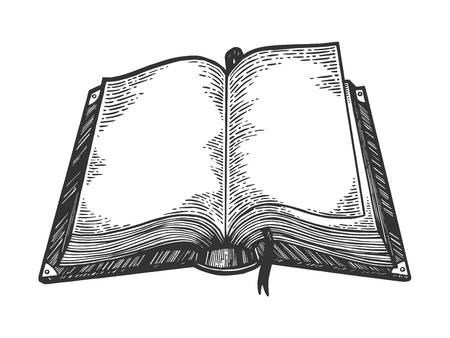 Postanowienia ogólneOrganizator konkursu: Gminna Biblioteka Publiczna w Pęczniewie.Cele konkursu:promocja czytelnictwa  i rozbudzanie zainteresowań czytelniczych w środowisku lokalnym,kształtowanie  i utrwalanie nawyku regularnego czytania,promocja zbiorów Gminnej Biblioteki Publicznej w Pęczniewie.       3.  Czas trwania konkursu: 22.03.2022 r. – 31.12.2022 r.       4.  Kategorie wiekowe uczestników:kategoria I – czytelnicy od 6 do 12 latkategoria II – czytelnicy od 13 do 18 latkategoria III – czytelnicy powyżej 18 lat        5. Kryteria wyłaniania zwycięzców.	Podstawowym  kryterium oceny i przyznania tytułu „Czytelnik Roku 2022”jest: największa liczba wypożyczonych/ przeczytanych książek w czasie trwania Konkursu.6.Liczba wypożyczeń będzie liczona od 1.01.2022r.Zasady uczestnictwa w konkursieUczestnikiem Konkursu może być każdy, kto jest czytelnikiem Gminnej Biblioteki Publicznej w Pęczniewie.Do udziału w Konkursie można przystąpić w dowolnym dniu trwania Konkursu, a więc od 01.03.2022 r. do 31.12.2022 r.Pracownicy Gminnej Biblioteki Publicznej w Pęczniewie nie mogą brać udziału w Konkursie.Biorąc udział w konkursie, uczestnik akceptuje treść niniejszego regulaminu, zobowiązuje się stosować do jego postanowień oraz wyraża zgodę na przetwarzanie swoich danych osobowych przez Gminną Bibliotekę Publiczną w Pęczniewie do celów związanych z konkursem „Czytelnik Roku 2022” zgodnie z Rozporządzeniem Parlamentu Europejskiego i Rady (UE) 2016/679 z dnia 27 kwietnia 2016 r. w sprawie ochrony danych osobowych i w sprawie swobodnego przepływu takich danych oraz uchylenia dyrektywy 95/46/WE (RODO). Uczestnictwo w Konkursie jest jednoznaczne z pełną akceptacją niniejszego regulaminu. Zasady przyznawania nagródKomisja Konkursowa powołana przez Dyrektora Gminnej Biblioteki Publicznej w Pęczniewie na podstawie ustalonego kryterium, przyzna I, II, III miejsce w każdej kategorii wiekowej. Ogłoszenie wyników Konkursu i wręczenie nagród nastąpi w styczniu 2023 r.Zwycięzcy zostaną poinformowani o wygranej telefonicznie lub mailowo i zaproszeni na uroczyste rozdanie nagród.Lista Zwycięzców zostanie podana na stronie internetowej     http://www.gbppeczniew.naszabiblioteka.com/ Zwycięzcy Konkursu otrzymają: dyplomy i nagrody rzeczowe.Dodatkowych informacji na temat Konkursu udzielają pracownicy Gminnej Biblioteki Publicznej w Pęczniewie 
 ( telefon:  43 678 19 79 ). 